SCHOLARSHIP APPLICATION FORM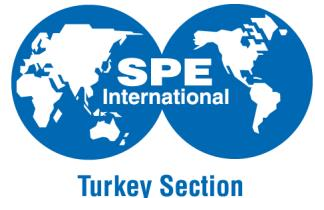 PHOTODate:										NAME-SIGNATUREE-mail completed application form to info@speturkey.org by 11.11.2022 and submit all paper documents to indicated address by 11.11.2022. Candidates will be interviewed on 18.11.2022, and successful candidates will be informed.Name/Surname:Permanent (Home) Address:Present Address:Republic of Turkey Identity Number:Home Phone Number:Mobile Phone Number:E-mail address:Date of Birth:Place of Birth:University Name:Class:Special Achievements/Honors and Recognition:Grade Point Average:Foreign Languages and Level:Work/Internship Experiences:Career Plan:Interests/Hobbies:Monthly Family Income (TL):Monthly Family Expenses (TL):Indicate if your family has a house?Number of Siblings in Education:Other Current Scholarships: